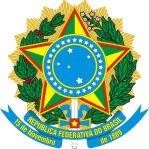 CONSELHO DE ARQUITETURA E URBANISMO DO RIO DE JANEIRO - CAU/RJANEXO VIIIOrçamento Estimado em PlanilhasObjeto: Contratação de pessoa jurídica especializada para a compra de equipamentos de informática e acessórios.Valor Médio: R$108.680,00 (Cento e oito mil seiscentos e oitenta reais).Valor Máximo a ser pago por este serviço: R$108.680,00 (Cento e oito mil seiscentos e oitenta reais).DESCRIÇÃO/ESPECIFICAÇÃOITEMQTDEEMPRESASEMPRESASEMPRESASEMPRESASEMPRESASEMPRESASDESCRIÇÃO/ESPECIFICAÇÃOITEMQTDEPESSOA JURÍDICA IPESSOA JURÍDICA IPESSOA JURÍDICA IIPESSOA JURÍDICA IIPESSOA JURÍDICA IIIPESSOA JURÍDICA IIIDESCRIÇÃO/ESPECIFICAÇÃOITEMQTDEValor UnitárioValor/AnualValor UnitárioValor/AnualValor UnitárioValor/AnualAcompanhamentoPrestação de serviços de Taquifrafia, Degravação de Áudio, edição/revisão de texto com correção ortográfica, elaboração de Atas de reuniões, incluindo o registro taquigráfico de cada participante, para atender às necessidades do CAU/RJTaquigráfico (Presencial) -Horas75480,0036.000,00600,0045.000,00500,00R$ 37.500,00Prestação de serviços de Taquifrafia, Degravação de Áudio, edição/revisão de texto com correção ortográfica, elaboração de Atas de reuniões, incluindo o registro taquigráfico de cada participante, para atender às necessidades do CAU/RJDegravação deÁudio (Não Presencial) -102270,0027.540,00400,0040.800,00500,00R$ 51.000,00HorasConfecção de Atas - Qtde49600,0029.400,00600,0029.400,00600,00R$ 29.400,00TOTALTOTALTOTALR$ 92.940,00R$ 92.940,00R$ 115.200,00R$ 115.200,00R$ 117.900,00R$ 117.900,00VALOR MÉDIOR$ 108.680,00R$ 108.680,00R$ 108.680,00R$ 108.680,00R$ 108.680,00R$ 108.680,00